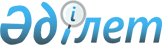 2016 жылға халықтың нысаналы топтарға жататын адамдардың қосымша тізбесін белгілеу туралы
					
			Күшін жойған
			
			
		
					Оңтүстік Қазақстан облысы Арыс қаласы әкімдігінің 2015 жылғы 31 желтоқсандағы № 629 қаулысы. Оңтүстік Қазақстан облысының Әділет департаментінде 2016 жылғы 12 қаңтарда № 3519 болып тіркелді. Күшi жойылды - Оңтүстiк Қазақстан облысы Арыс қаласы әкiмдiгiнiң 2016 жылғы 29 сәірдегі № 147 қаулысымен      Ескерту. Күшi жойылды - Оңтүстiк Қазақстан облысы Арыс қаласы әкiмдiгiнiң 29.04.2016 № 147 қаулысымен.

      "Қазақстан Республикасындағы жергілікті мемлекеттік басқару және өзін-өзі басқару туралы" Қазақстан Республикасының 2001 жылғы 23 қаңтардағы Заңының 31 бабының 2-тармағына және "Халықты жұмыспен қамту туралы" Қазақстан Республикасының 2001 жылғы 23 қаңтардағы Заңының 5 бабының 2-тармағына сәйкес Арыс қаласының әкімдігі ҚАУЛЫ ЕТЕДІ:

      1. 2016 жылға нысаналы топтарға жататын адамдардың қосымша тізбесі белгіленсін.

      2. Нысаналы топтарға жататын адамдардың қосымша тізбесіне Арыс қаласының аумағында тұратын келесі тұлғалар кіреді:

      1) зейнеткерлік жасқа жеткенге дейін 50 жастан асқан адамдар;

      2) уәкілетті органның жолдамасы бойынша кәсіби оқуды аяқтаған тұлғалар;

      3) жұмыссыз әйелдер.

      3. Осы қауылының орындалуын бақылау қала әкімінің орынбасары Б.Ділдәбековке жүктелсін.

      4. Осы қаулы оның алғашқы ресми жарияланған күнінен кейін күнтізбелік он күн өткен соң қолданысқа енгізіледі.


					© 2012. Қазақстан Республикасы Әділет министрлігінің «Қазақстан Республикасының Заңнама және құқықтық ақпарат институты» ШЖҚ РМК
				
      Қала әкімі

С.Ертай
